Objetivo a desarrollar. OA1, OA11.Aplicar conocimientos de la composición y descomposición aditiva.Inicio.Recordemos: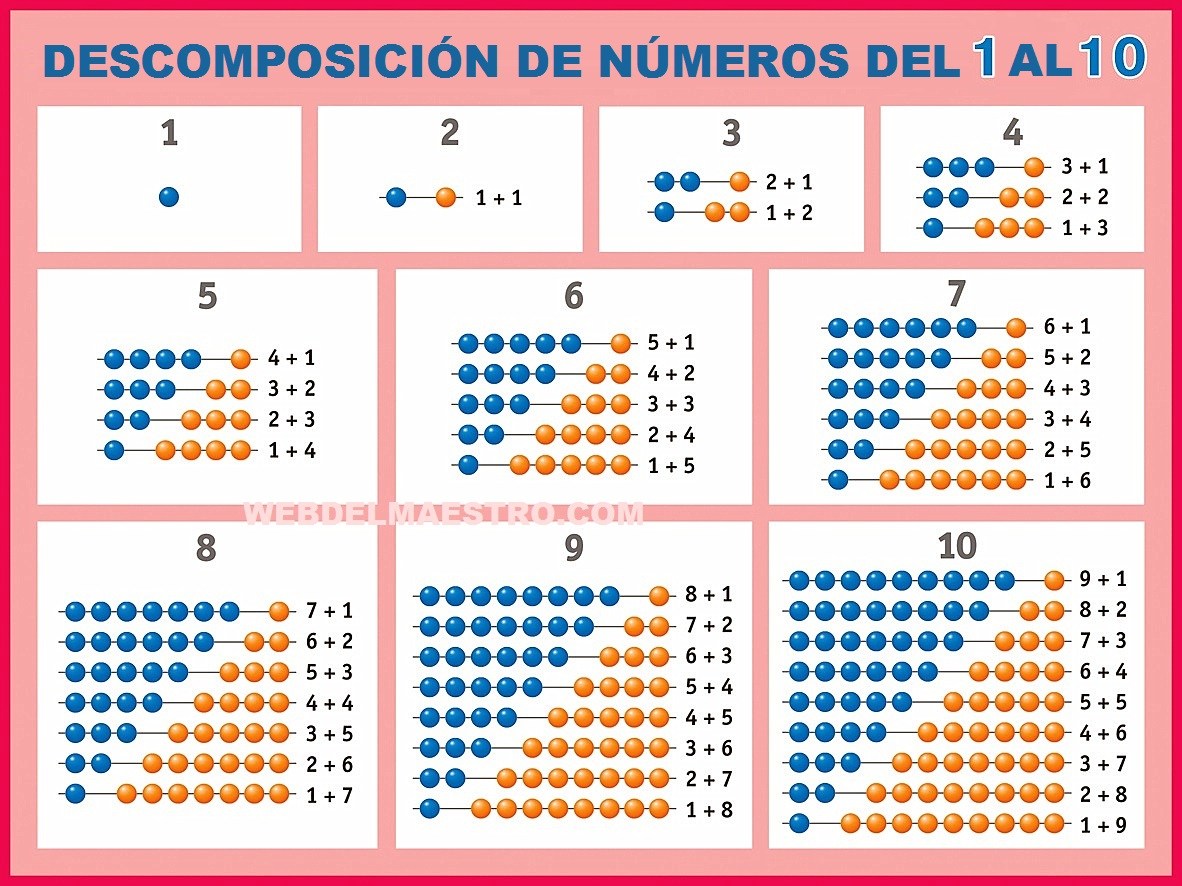 Desarrollo.Ahora practiquemos, en cada espacio en blanco escribe el número correspondiente para que completen la cifra señalada.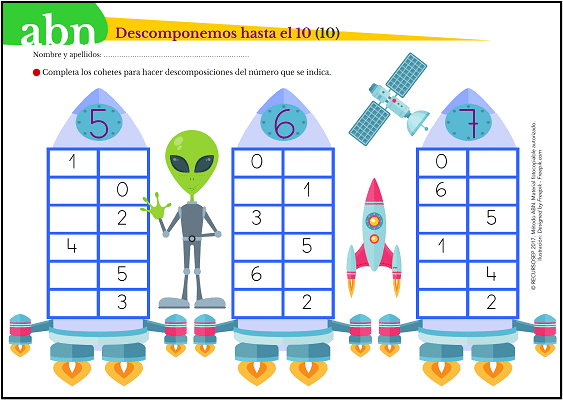 Cierre.Para finalizar completa los siguientes ejercicios de composición escribiendo el número total. 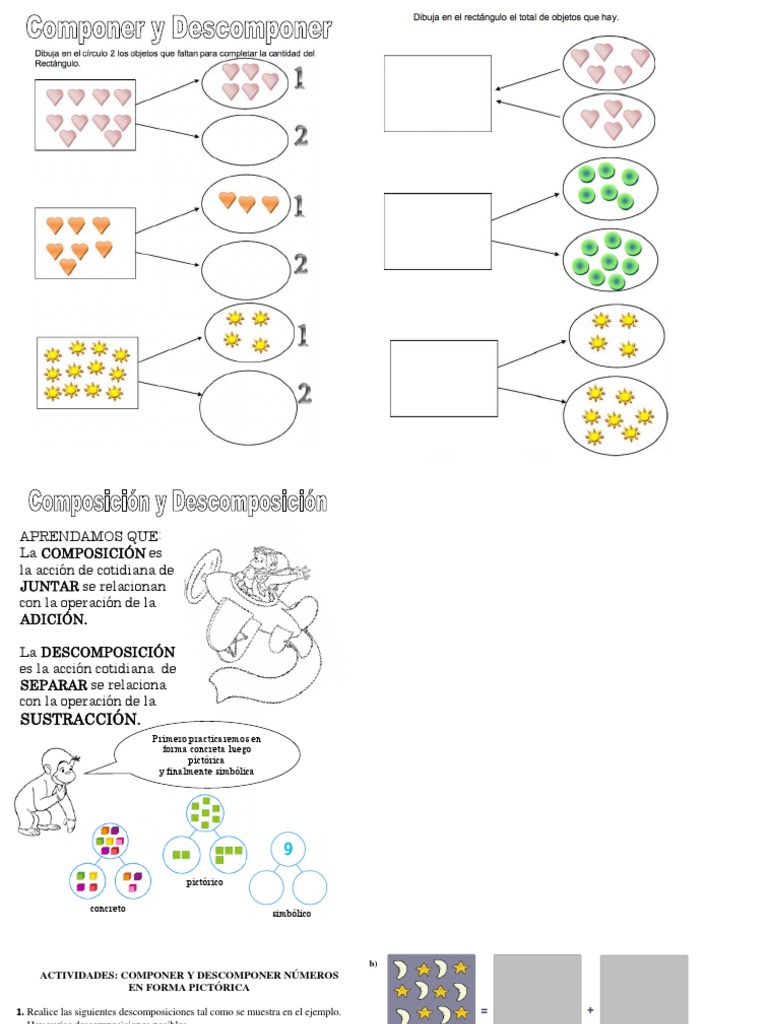 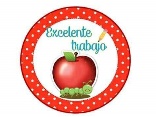 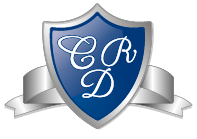 MATEMÁTICA  1° BÁSICO Clase N° 5Profesora: Jessica Godoy Escobar.             Correo: jgodoy@colegiodelreal.clFecha. Semana 5 al 9 de abril.                    Tiempo estimado. 90 minutos.